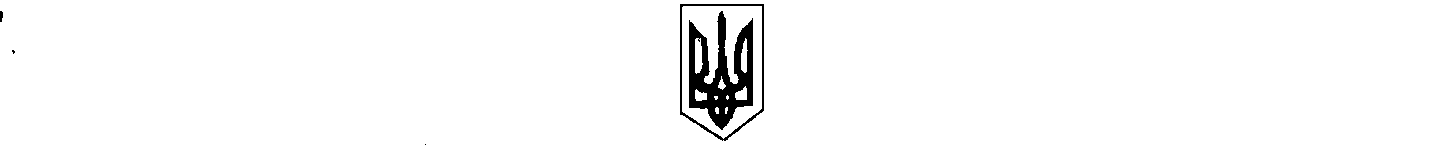                                                                      УКРАЇНА                                                    БІЛИЦЬКА СЕЛИЩНА РАДА                                             КОБЕЛЯЦЬКОГО РАЙОНУ                                              ПОЛТАВСЬКОЇ ОБЛАСТІ                                              ВИКОНАВЧИЙ КОМІТЕТ                                                             РІШЕННЯ26.07.2013                                                   смт Білики                                       № 122Про списання житлового будинкуяк непридатного для проживання іексплуатації по вулиці Партизансь-ка, 13  в смт Білики.           Керуючись ст.ст.30, 31 Закону України «Про місцеве самоврядування в Україні»та згідно акту обстеження житлового фонду від 11.07.2013 року, виконком селищної ради  вирішив:            1.Житловий будинок як непридатний для проживання та експлуатації по вулиці Партизанській, 13  в смт Білики списати та  вилучити його з житлового фонду селища.           2. Земельну ділянку в смт Білики, вулиця  Партизанська, 13 3  передати до земель запасу селищної ради.Голова виконкому                                                                                        О.Г. Киричко11 липня 2013 року                                                                      Затверджую:                                                                               Голова виконкому Білицької селищної ради                                                                               _____________________ О.Г. КиричкосмтБілики                                                              А К Т     Комісія в складі депутата Білицької селищної ради Урізченко Раїси Василівни, голови комісії з питаннь промисловості, житлово-комунального господарства, транспорту, зв»язку,торгівлі та побутового обслуговування населення Лисака Володимира Івановича,спеціаліста по земельним питанням виконкому селищної ради Касяна Григорія Івановича,працівника виконкому селищної ради Кобченко Наталії Григорівни, провели обстеження  безгосподарського жилого будинку, що належить нині померлому гр.Рибалко Борису Олександровичу на предмет придатності для проживання за адресою: смт Білики, вул.Партизанська, 13.            В ході обстеження встановлено:            Житловий будинок  та господарські будівлі і споруди повністю зруйновані, (фотографії додаються).            Висновок комісії:           1. Рекомендувати виконкому Білицької селищної ради будинок та господарські будівлі і споруди, що  належали нині померлому гр.Рибалко Борису Олександровичу і небули своєчасно успадковані  по вулиці Партизанській, 13 в смт Білики списати.           2.Земельну ділянку загальною площею   прийняти до земель запасу селищної ради і рекомендувати надати бажаючим громадянам для будівництва житлового будинку..               Комісія:                                                     _____________Р.В. Урізченко                                                                                  ______________В.І. Лисак                                                                                  ______________Г.І. Касян                                                                                   ______________Н.Г. Кобченко